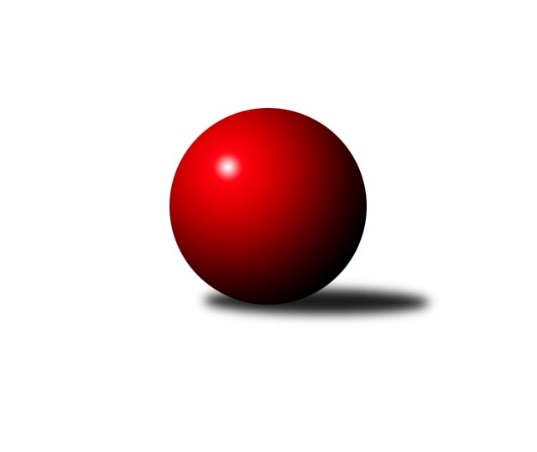 Č.20Ročník 2013/2014	29.5.2024 2. KLM B 2013/2014Statistika 20. kolaTabulka družstev:		družstvo	záp	výh	rem	proh	skore	sety	průměr	body	plné	dorážka	chyby	1.	HKK Olomouc ˝A˝	20	16	2	2	111.0 : 49.0 	(293.0 : 187.0)	3380	34	2217	1163	13.9	2.	TJ Rostex Vyškov ˝A˝	20	13	3	4	98.5 : 61.5 	(271.0 : 209.0)	3364	29	2219	1145	16.7	3.	SKK Hořice	20	12	2	6	90.0 : 70.0 	(252.0 : 228.0)	3354	26	2216	1138	17	4.	KK Slovan Rosice	20	9	4	7	86.0 : 74.0 	(243.0 : 237.0)	3285	22	2184	1101	19.7	5.	KK Zábřeh	20	11	0	9	82.0 : 78.0 	(240.5 : 239.5)	3302	22	2196	1106	20	6.	TJ Sokol Vracov	20	10	2	8	81.0 : 79.0 	(234.5 : 245.5)	3293	22	2200	1093	24.7	7.	TJ Červený Kostelec	20	9	1	10	80.0 : 80.0 	(250.0 : 230.0)	3286	19	2190	1096	23.1	8.	TJ Opava˝A˝	20	8	2	10	73.0 : 87.0 	(233.5 : 246.5)	3286	18	2182	1104	26.1	9.	KK Blansko	20	7	3	10	80.5 : 79.5 	(233.5 : 246.5)	3269	17	2181	1088	22.7	10.	TJ Prostějov ˝A˝	20	6	0	14	63.5 : 96.5 	(220.5 : 259.5)	3267	12	2194	1073	22.7	11.	TJ Horní Benešov ˝A˝	20	4	4	12	58.0 : 102.0 	(202.5 : 277.5)	3247	12	2168	1079	21.7	12.	TJ Lokomotiva Česká Třebová	20	3	1	16	56.5 : 103.5 	(206.0 : 274.0)	3226	7	2171	1054	29.7Tabulka doma:		družstvo	záp	výh	rem	proh	skore	sety	průměr	body	maximum	minimum	1.	HKK Olomouc ˝A˝	10	10	0	0	61.0 : 19.0 	(155.0 : 85.0)	3434	20	3551	3327	2.	TJ Rostex Vyškov ˝A˝	10	8	1	1	55.5 : 24.5 	(140.5 : 99.5)	3290	17	3368	3222	3.	SKK Hořice	10	8	0	2	49.0 : 31.0 	(130.0 : 110.0)	3378	16	3440	3289	4.	KK Slovan Rosice	10	6	3	1	55.0 : 25.0 	(135.0 : 105.0)	3326	15	3411	3184	5.	KK Zábřeh	10	6	0	4	43.0 : 37.0 	(124.0 : 116.0)	3294	12	3434	3243	6.	TJ Sokol Vracov	10	5	2	3	42.0 : 38.0 	(116.0 : 124.0)	3222	12	3398	3124	7.	KK Blansko	10	4	2	4	44.5 : 35.5 	(126.0 : 114.0)	3387	10	3523	3297	8.	TJ Horní Benešov ˝A˝	10	3	3	4	36.0 : 44.0 	(109.5 : 130.5)	3316	9	3402	3226	9.	TJ Opava˝A˝	10	4	1	5	35.0 : 45.0 	(114.5 : 125.5)	3246	9	3328	3108	10.	TJ Červený Kostelec	10	4	0	6	40.0 : 40.0 	(127.5 : 112.5)	3442	8	3511	3374	11.	TJ Prostějov ˝A˝	10	3	0	7	36.5 : 43.5 	(115.0 : 125.0)	3259	6	3373	3146	12.	TJ Lokomotiva Česká Třebová	10	2	0	8	31.0 : 49.0 	(105.5 : 134.5)	3349	4	3597	3199Tabulka venku:		družstvo	záp	výh	rem	proh	skore	sety	průměr	body	maximum	minimum	1.	HKK Olomouc ˝A˝	10	6	2	2	50.0 : 30.0 	(138.0 : 102.0)	3375	14	3572	3292	2.	TJ Rostex Vyškov ˝A˝	10	5	2	3	43.0 : 37.0 	(130.5 : 109.5)	3371	12	3474	3246	3.	TJ Červený Kostelec	10	5	1	4	40.0 : 40.0 	(122.5 : 117.5)	3270	11	3398	3151	4.	SKK Hořice	10	4	2	4	41.0 : 39.0 	(122.0 : 118.0)	3352	10	3481	3165	5.	TJ Sokol Vracov	10	5	0	5	39.0 : 41.0 	(118.5 : 121.5)	3300	10	3595	3136	6.	KK Zábřeh	10	5	0	5	39.0 : 41.0 	(116.5 : 123.5)	3303	10	3420	3204	7.	TJ Opava˝A˝	10	4	1	5	38.0 : 42.0 	(119.0 : 121.0)	3290	9	3496	2874	8.	KK Blansko	10	3	1	6	36.0 : 44.0 	(107.5 : 132.5)	3257	7	3494	2789	9.	KK Slovan Rosice	10	3	1	6	31.0 : 49.0 	(108.0 : 132.0)	3281	7	3382	3095	10.	TJ Prostějov ˝A˝	10	3	0	7	27.0 : 53.0 	(105.5 : 134.5)	3268	6	3421	3105	11.	TJ Lokomotiva Česká Třebová	10	1	1	8	25.5 : 54.5 	(100.5 : 139.5)	3213	3	3368	3102	12.	TJ Horní Benešov ˝A˝	10	1	1	8	22.0 : 58.0 	(93.0 : 147.0)	3240	3	3396	3120Tabulka podzimní části:		družstvo	záp	výh	rem	proh	skore	sety	průměr	body	doma	venku	1.	HKK Olomouc ˝A˝	11	9	1	1	62.0 : 26.0 	(161.0 : 103.0)	3406	19 	6 	0 	0 	3 	1 	1	2.	TJ Rostex Vyškov ˝A˝	11	9	1	1	61.5 : 26.5 	(158.5 : 105.5)	3372	19 	6 	0 	0 	3 	1 	1	3.	SKK Hořice	11	6	2	3	48.0 : 40.0 	(139.5 : 124.5)	3340	14 	5 	0 	1 	1 	2 	2	4.	TJ Sokol Vracov	11	6	1	4	45.0 : 43.0 	(130.5 : 133.5)	3308	13 	2 	1 	2 	4 	0 	2	5.	KK Zábřeh	11	6	0	5	43.0 : 45.0 	(131.5 : 132.5)	3293	12 	4 	0 	1 	2 	0 	4	6.	KK Slovan Rosice	11	5	1	5	46.0 : 42.0 	(128.5 : 135.5)	3253	11 	4 	1 	0 	1 	0 	5	7.	KK Blansko	11	4	2	5	45.5 : 42.5 	(131.0 : 133.0)	3331	10 	2 	1 	3 	2 	1 	2	8.	TJ Červený Kostelec	11	5	0	6	43.0 : 45.0 	(136.0 : 128.0)	3325	10 	2 	0 	4 	3 	0 	2	9.	TJ Opava˝A˝	11	4	0	7	38.0 : 50.0 	(128.0 : 136.0)	3292	8 	1 	0 	4 	3 	0 	3	10.	TJ Prostějov ˝A˝	11	4	0	7	37.5 : 50.5 	(123.5 : 140.5)	3270	8 	2 	0 	3 	2 	0 	4	11.	TJ Lokomotiva Česká Třebová	11	2	0	9	29.5 : 58.5 	(107.5 : 156.5)	3209	4 	1 	0 	4 	1 	0 	5	12.	TJ Horní Benešov ˝A˝	11	1	2	8	29.0 : 59.0 	(108.5 : 155.5)	3240	4 	1 	2 	3 	0 	0 	5Tabulka jarní části:		družstvo	záp	výh	rem	proh	skore	sety	průměr	body	doma	venku	1.	HKK Olomouc ˝A˝	9	7	1	1	49.0 : 23.0 	(132.0 : 84.0)	3366	15 	4 	0 	0 	3 	1 	1 	2.	SKK Hořice	9	6	0	3	42.0 : 30.0 	(112.5 : 103.5)	3375	12 	3 	0 	1 	3 	0 	2 	3.	KK Slovan Rosice	9	4	3	2	40.0 : 32.0 	(114.5 : 101.5)	3339	11 	2 	2 	1 	2 	1 	1 	4.	KK Zábřeh	9	5	0	4	39.0 : 33.0 	(109.0 : 107.0)	3313	10 	2 	0 	3 	3 	0 	1 	5.	TJ Rostex Vyškov ˝A˝	9	4	2	3	37.0 : 35.0 	(112.5 : 103.5)	3343	10 	2 	1 	1 	2 	1 	2 	6.	TJ Opava˝A˝	9	4	2	3	35.0 : 37.0 	(105.5 : 110.5)	3268	10 	3 	1 	1 	1 	1 	2 	7.	TJ Červený Kostelec	9	4	1	4	37.0 : 35.0 	(114.0 : 102.0)	3271	9 	2 	0 	2 	2 	1 	2 	8.	TJ Sokol Vracov	9	4	1	4	36.0 : 36.0 	(104.0 : 112.0)	3258	9 	3 	1 	1 	1 	0 	3 	9.	TJ Horní Benešov ˝A˝	9	3	2	4	29.0 : 43.0 	(94.0 : 122.0)	3266	8 	2 	1 	1 	1 	1 	3 	10.	KK Blansko	9	3	1	5	35.0 : 37.0 	(102.5 : 113.5)	3226	7 	2 	1 	1 	1 	0 	4 	11.	TJ Prostějov ˝A˝	9	2	0	7	26.0 : 46.0 	(97.0 : 119.0)	3262	4 	1 	0 	4 	1 	0 	3 	12.	TJ Lokomotiva Česká Třebová	9	1	1	7	27.0 : 45.0 	(98.5 : 117.5)	3273	3 	1 	0 	4 	0 	1 	3 Zisk bodů pro družstvo:		jméno hráče	družstvo	body	zápasy	v %	dílčí body	sety	v %	1.	Radek Kroupa 	SKK Hořice 	17	/	20	(85%)	56	/	80	(70%)	2.	Petr Pevný 	TJ Rostex Vyškov ˝A˝ 	17	/	21	(81%)	56.5	/	84	(67%)	3.	Radek Havran 	HKK Olomouc ˝A˝ 	16	/	20	(80%)	58	/	80	(73%)	4.	Jiří Němec 	HKK Olomouc ˝A˝ 	16	/	20	(80%)	51	/	80	(64%)	5.	Jiří Vícha 	TJ Opava˝A˝ 	15	/	18	(83%)	55.5	/	72	(77%)	6.	Jiří Trávníček 	TJ Rostex Vyškov ˝A˝ 	15	/	20	(75%)	54	/	80	(68%)	7.	Jiří Zezulka 	HKK Olomouc ˝A˝ 	15	/	20	(75%)	50	/	80	(63%)	8.	Theodor Marančák 	HKK Olomouc ˝A˝ 	14	/	19	(74%)	52	/	76	(68%)	9.	Jakub Flek 	KK Blansko  	14	/	19	(74%)	45.5	/	76	(60%)	10.	Bronislav Diviš 	TJ Prostějov ˝A˝ 	14	/	20	(70%)	49	/	80	(61%)	11.	Jan Tužil 	TJ Sokol Vracov 	13	/	17	(76%)	41	/	68	(60%)	12.	Tomáš Procházka 	TJ Sokol Vracov 	13	/	19	(68%)	46.5	/	76	(61%)	13.	Josef Sitta 	KK Zábřeh 	12.5	/	20	(63%)	47	/	80	(59%)	14.	Ondřej Němec 	KK Blansko  	12	/	15	(80%)	36.5	/	60	(61%)	15.	Jiří Zemek 	KK Slovan Rosice 	12	/	19	(63%)	45.5	/	76	(60%)	16.	Petr Holanec 	TJ Lokomotiva Česká Třebová 	11.5	/	20	(58%)	44.5	/	80	(56%)	17.	Ivo Fabík 	KK Slovan Rosice 	11	/	16	(69%)	38	/	64	(59%)	18.	Štěpán Schuster 	TJ Červený Kostelec   	11	/	18	(61%)	42.5	/	72	(59%)	19.	Jiří Axman st.	KK Slovan Rosice 	11	/	18	(61%)	36	/	72	(50%)	20.	Eduard Varga 	TJ Rostex Vyškov ˝A˝ 	11	/	19	(58%)	43.5	/	76	(57%)	21.	Pavel Novák 	TJ Červený Kostelec   	11	/	19	(58%)	43	/	76	(57%)	22.	Marek Ollinger 	KK Zábřeh 	10.5	/	19	(55%)	39.5	/	76	(52%)	23.	Dalibor Matyáš 	KK Slovan Rosice 	10	/	16	(63%)	35.5	/	64	(55%)	24.	Ladislav Stárek 	HKK Olomouc ˝A˝ 	10	/	17	(59%)	38	/	68	(56%)	25.	Ondřej Mrkos 	TJ Červený Kostelec   	10	/	18	(56%)	37	/	72	(51%)	26.	Martin Hažva 	SKK Hořice 	10	/	19	(53%)	39	/	76	(51%)	27.	Pavel Píč 	TJ Lokomotiva Česká Třebová 	10	/	20	(50%)	40	/	80	(50%)	28.	Jiří Flídr 	KK Zábřeh 	10	/	20	(50%)	39	/	80	(49%)	29.	Martin Procházka 	KK Blansko  	10	/	20	(50%)	37.5	/	80	(47%)	30.	Petr Streubel st.	KK Slovan Rosice 	9	/	17	(53%)	33.5	/	68	(49%)	31.	Jaromír Šklíba 	SKK Hořice 	9	/	19	(47%)	39	/	76	(51%)	32.	Ivan Vondráček 	SKK Hořice 	9	/	19	(47%)	36.5	/	76	(48%)	33.	Petr Havíř 	KK Blansko  	8.5	/	18	(47%)	35	/	72	(49%)	34.	Martin Sitta 	KK Zábřeh 	8	/	10	(80%)	29.5	/	40	(74%)	35.	Aleš Čapka 	TJ Prostějov ˝A˝ 	8	/	13	(62%)	23	/	52	(44%)	36.	Zdeněk Švub 	KK Zábřeh 	8	/	15	(53%)	28	/	60	(47%)	37.	Vojtěch Tulka 	SKK Hořice 	8	/	16	(50%)	32	/	64	(50%)	38.	Miroslav Míšek 	TJ Rostex Vyškov ˝A˝ 	8	/	17	(47%)	38	/	68	(56%)	39.	Martin Mýl 	TJ Červený Kostelec   	8	/	17	(47%)	35	/	68	(51%)	40.	Petr Polanský 	TJ Sokol Vracov 	8	/	18	(44%)	36	/	72	(50%)	41.	Karel Zubalík 	HKK Olomouc ˝A˝ 	8	/	19	(42%)	41	/	76	(54%)	42.	Miroslav Petřek ml.	TJ Horní Benešov ˝A˝ 	8	/	19	(42%)	38.5	/	76	(51%)	43.	Martin Marek 	TJ Opava˝A˝ 	8	/	19	(42%)	33	/	76	(43%)	44.	Zbyněk Černý 	TJ Horní Benešov ˝A˝ 	8	/	19	(42%)	33	/	76	(43%)	45.	Lukáš Horňák 	KK Zábřeh 	8	/	19	(42%)	30	/	76	(39%)	46.	Kamil Kubeša 	TJ Horní Benešov ˝A˝ 	8	/	19	(42%)	28.5	/	76	(38%)	47.	František Svoboda 	TJ Sokol Vracov 	7	/	13	(54%)	26.5	/	52	(51%)	48.	Roman Porubský 	KK Blansko  	7	/	13	(54%)	26.5	/	52	(51%)	49.	Josef Gajdošík 	TJ Lokomotiva Česká Třebová 	7	/	14	(50%)	24	/	56	(43%)	50.	Rudolf Stejskal 	TJ Lokomotiva Česká Třebová 	7	/	16	(44%)	31.5	/	64	(49%)	51.	Lukáš Janko 	TJ Červený Kostelec   	7	/	16	(44%)	30.5	/	64	(48%)	52.	Jiří Hetych st. st.	TJ Lokomotiva Česká Třebová 	7	/	17	(41%)	23.5	/	68	(35%)	53.	Přemysl Žáček 	TJ Opava˝A˝ 	7	/	18	(39%)	33.5	/	72	(47%)	54.	Pavel Polanský ml. ml.	TJ Sokol Vracov 	7	/	19	(37%)	26.5	/	76	(35%)	55.	Zdeněk Černý 	TJ Horní Benešov ˝A˝ 	7	/	20	(35%)	38	/	80	(48%)	56.	Marek Hynar 	TJ Opava˝A˝ 	7	/	20	(35%)	32.5	/	80	(41%)	57.	Luděk Rychlovský 	TJ Rostex Vyškov ˝A˝ 	6.5	/	12	(54%)	27.5	/	48	(57%)	58.	Miroslav Znojil 	TJ Prostějov ˝A˝ 	6.5	/	16	(41%)	26.5	/	64	(41%)	59.	Aleš Nedomlel 	TJ Červený Kostelec   	6	/	10	(60%)	22	/	40	(55%)	60.	Roman Rolenc 	TJ Prostějov ˝A˝ 	6	/	11	(55%)	21.5	/	44	(49%)	61.	Jaromír Šula 	KK Slovan Rosice 	6	/	13	(46%)	24	/	52	(46%)	62.	Michal Hrdlička 	KK Blansko  	6	/	14	(43%)	24.5	/	56	(44%)	63.	Bohuslav Čuba 	TJ Horní Benešov ˝A˝ 	6	/	14	(43%)	22.5	/	56	(40%)	64.	Michal Smejkal 	TJ Prostějov ˝A˝ 	6	/	17	(35%)	36	/	68	(53%)	65.	Jaromír Čapek 	TJ Rostex Vyškov ˝A˝ 	6	/	19	(32%)	32	/	76	(42%)	66.	Filip Kordula 	TJ Sokol Vracov 	5	/	9	(56%)	21	/	36	(58%)	67.	Petr Bracek 	TJ Opava˝A˝ 	5	/	10	(50%)	19	/	40	(48%)	68.	Petr Hendrych 	TJ Opava˝A˝ 	4	/	6	(67%)	17	/	24	(71%)	69.	Miroslav Nálevka 	SKK Hořice 	4	/	9	(44%)	19	/	36	(53%)	70.	Jan Adamů 	TJ Červený Kostelec   	4	/	11	(36%)	17	/	44	(39%)	71.	Petr Wolf 	TJ Opava˝A˝ 	4	/	14	(29%)	21	/	56	(38%)	72.	Zdeněk Markl 	TJ Lokomotiva Česká Třebová 	4	/	14	(29%)	20.5	/	56	(37%)	73.	Jiří Kmoníček 	TJ Lokomotiva Česká Třebová 	4	/	14	(29%)	20	/	56	(36%)	74.	Jan Pernica 	TJ Prostějov ˝A˝ 	4	/	18	(22%)	27	/	72	(38%)	75.	František Kráčmar 	SKK Hořice 	3	/	4	(75%)	10.5	/	16	(66%)	76.	Pavel Polanský st. st.	TJ Sokol Vracov 	3	/	10	(30%)	17	/	40	(43%)	77.	Jaromír Hendrych ml. 	TJ Horní Benešov ˝A˝ 	3	/	11	(27%)	16	/	44	(36%)	78.	Jiří Michálek 	KK Zábřeh 	3	/	13	(23%)	18.5	/	52	(36%)	79.	Petr Černohous 	TJ Prostějov ˝A˝ 	3	/	14	(21%)	19.5	/	56	(35%)	80.	Adam Palko 	KK Slovan Rosice 	3	/	18	(17%)	25.5	/	72	(35%)	81.	Václav Švub 	KK Zábřeh 	2	/	2	(100%)	6	/	8	(75%)	82.	Petr Rak 	TJ Horní Benešov ˝A˝ 	2	/	2	(100%)	5	/	8	(63%)	83.	Martin Honc 	KK Blansko  	2	/	3	(67%)	6.5	/	12	(54%)	84.	Vladislav Pečinka 	TJ Horní Benešov ˝A˝ 	2	/	3	(67%)	6	/	12	(50%)	85.	Jakub Šplíchal 	KK Blansko  	2	/	4	(50%)	5.5	/	16	(34%)	86.	Petr Pospíšilík 	TJ Prostějov ˝A˝ 	2	/	6	(33%)	9	/	24	(38%)	87.	Josef Němec 	TJ Opava˝A˝ 	1	/	1	(100%)	3	/	4	(75%)	88.	František Jelínek 	TJ Rostex Vyškov ˝A˝ 	1	/	1	(100%)	2.5	/	4	(63%)	89.	Michal Albrecht 	KK Zábřeh 	1	/	1	(100%)	2	/	4	(50%)	90.	Roman Flek 	KK Blansko  	1	/	1	(100%)	2	/	4	(50%)	91.	Radek Košťál 	SKK Hořice 	1	/	1	(100%)	2	/	4	(50%)	92.	Daniel Balcar 	TJ Červený Kostelec   	1	/	2	(50%)	6	/	8	(75%)	93.	Zdeněk Měkota 	SKK Hořice 	1	/	2	(50%)	5	/	8	(63%)	94.	Jan Večerka 	TJ Rostex Vyškov ˝A˝ 	1	/	2	(50%)	4	/	8	(50%)	95.	Dominik Ruml 	SKK Hořice 	1	/	2	(50%)	4	/	8	(50%)	96.	Petr Žitník 	KK Blansko  	1	/	2	(50%)	3	/	8	(38%)	97.	Jiří Baier 	SKK Hořice 	1	/	3	(33%)	7	/	12	(58%)	98.	Milan Jahn 	TJ Opava˝A˝ 	1	/	3	(33%)	5	/	12	(42%)	99.	Kamil Bednář 	TJ Rostex Vyškov ˝A˝ 	1	/	3	(33%)	5	/	12	(42%)	100.	Vítěslav Nejedlík 	TJ Sokol Vracov 	1	/	3	(33%)	5	/	12	(42%)	101.	Michal Klich 	TJ Horní Benešov ˝A˝ 	1	/	3	(33%)	5	/	12	(42%)	102.	Pavel Kovalčík 	TJ Opava˝A˝ 	1	/	4	(25%)	8	/	16	(50%)	103.	Lukáš Hlavinka 	KK Blansko  	1	/	4	(25%)	5.5	/	16	(34%)	104.	Tomáš Kordula 	TJ Sokol Vracov 	1	/	5	(20%)	6	/	20	(30%)	105.	Josef Čapka 	TJ Prostějov ˝A˝ 	0	/	1	(0%)	2	/	4	(50%)	106.	Jaroslav Krupica 	KK Slovan Rosice 	0	/	1	(0%)	2	/	4	(50%)	107.	Petr Vokáč 	SKK Hořice 	0	/	1	(0%)	1	/	4	(25%)	108.	Josef Klapetek 	TJ Opava˝A˝ 	0	/	1	(0%)	1	/	4	(25%)	109.	Petr Matuška 	TJ Rostex Vyškov ˝A˝ 	0	/	1	(0%)	1	/	4	(25%)	110.	František Adamů st.	TJ Červený Kostelec   	0	/	1	(0%)	1	/	4	(25%)	111.	Luděk Zeman 	TJ Horní Benešov ˝A˝ 	0	/	1	(0%)	1	/	4	(25%)	112.	Leopold Jašek 	HKK Olomouc ˝A˝ 	0	/	1	(0%)	1	/	4	(25%)	113.	Jan Hédl 	KK Blansko  	0	/	1	(0%)	1	/	4	(25%)	114.	Petr Kozák 	TJ Horní Benešov ˝A˝ 	0	/	1	(0%)	0	/	4	(0%)	115.	Tomáš Vejmola 	TJ Rostex Vyškov ˝A˝ 	0	/	2	(0%)	4	/	8	(50%)	116.	Petr Dankovič 	TJ Horní Benešov ˝A˝ 	0	/	2	(0%)	3	/	8	(38%)	117.	Tomáš Sasín 	TJ Sokol Vracov 	0	/	2	(0%)	2	/	8	(25%)	118.	Miroslav Flek 	KK Blansko  	0	/	2	(0%)	1.5	/	8	(19%)	119.	Rudolf Haim 	TJ Opava˝A˝ 	0	/	2	(0%)	1	/	8	(13%)	120.	Miloslav Krejčí 	TJ Rostex Vyškov ˝A˝ 	0	/	2	(0%)	1	/	8	(13%)	121.	Kamil Bartoš 	HKK Olomouc ˝A˝ 	0	/	2	(0%)	0	/	8	(0%)	122.	Tomáš Valíček 	TJ Opava˝A˝ 	0	/	3	(0%)	4	/	12	(33%)	123.	Tomáš Černý 	TJ Horní Benešov ˝A˝ 	0	/	4	(0%)	4	/	16	(25%)Průměry na kuželnách:		kuželna	průměr	plné	dorážka	chyby	výkon na hráče	1.	SKK Nachod, 1-4	3415	2267	1147	22.1	(569.3)	2.	KK Blansko, 1-6	3370	2232	1137	20.3	(561.8)	3.	TJ Lokomotiva Česká Třebová, 1-4	3365	2236	1129	25.8	(561.0)	4.	HKK Olomouc, 1-8	3363	2216	1146	19.6	(560.6)	5.	SKK Hořice, 1-4	3353	2208	1145	19.3	(558.9)	6.	 Horní Benešov, 1-4	3325	2195	1129	19.7	(554.2)	7.	KK Zábřeh, 1-4	3291	2192	1098	19.1	(548.5)	8.	KK Slovan Rosice, 1-4	3273	2186	1087	24.2	(545.6)	9.	TJ  Prostějov, 1-4	3252	2159	1093	20.4	(542.1)	10.	TJ Opava, 1-4	3247	2180	1066	24.9	(541.3)	11.	KK Vyškov, 1-4	3245	2155	1090	19.9	(541.0)	12.	TJ Sokol Vracov, 1-6	3226	2152	1074	22.9	(537.8)Nejlepší výkony na kuželnách:SKK Nachod, 1-4TJ Sokol Vracov	3595	8. kolo	Tomáš Procházka 	TJ Sokol Vracov	658	8. koloHKK Olomouc ˝A˝	3572	4. kolo	Štěpán Schuster 	TJ Červený Kostelec  	645	4. koloTJ Červený Kostelec  	3511	4. kolo	Ladislav Stárek 	HKK Olomouc ˝A˝	641	4. koloKK Blansko 	3494	6. kolo	Pavel Polanský ml. ml.	TJ Sokol Vracov	622	8. koloTJ Červený Kostelec  	3472	6. kolo	Štěpán Schuster 	TJ Červený Kostelec  	620	20. koloTJ Červený Kostelec  	3469	10. kolo	Jiří Němec 	HKK Olomouc ˝A˝	619	4. koloTJ Červený Kostelec  	3467	8. kolo	Miroslav Petřek ml.	TJ Horní Benešov ˝A˝	617	16. koloSKK Hořice	3458	14. kolo	Martin Procházka 	KK Blansko 	615	6. koloTJ Rostex Vyškov ˝A˝	3456	2. kolo	Pavel Novák 	TJ Červený Kostelec  	612	10. koloTJ Červený Kostelec  	3455	20. kolo	Štěpán Schuster 	TJ Červený Kostelec  	612	6. koloKK Blansko, 1-6KK Blansko 	3523	3. kolo	Jiří Vícha 	TJ Opava˝A˝	634	15. koloTJ Rostex Vyškov ˝A˝	3431	7. kolo	Ondřej Němec 	KK Blansko 	628	11. koloKK Blansko 	3430	11. kolo	Lukáš Horňák 	KK Zábřeh	621	3. koloKK Blansko 	3419	17. kolo	Ondřej Němec 	KK Blansko 	621	13. koloTJ Opava˝A˝	3409	15. kolo	Petr Havíř 	KK Blansko 	617	19. koloKK Blansko 	3408	9. kolo	Ondřej Němec 	KK Blansko 	615	9. koloKK Zábřeh	3403	3. kolo	Ondřej Němec 	KK Blansko 	612	15. koloKK Blansko 	3400	15. kolo	Roman Porubský 	KK Blansko 	611	7. koloHKK Olomouc ˝A˝	3391	9. kolo	Ondřej Němec 	KK Blansko 	607	3. koloSKK Hořice	3382	19. kolo	Martin Hažva 	SKK Hořice	604	19. koloTJ Lokomotiva Česká Třebová, 1-4TJ Lokomotiva Česká Třebová	3597	19. kolo	Pavel Píč 	TJ Lokomotiva Česká Třebová	634	19. koloTJ Rostex Vyškov ˝A˝	3474	19. kolo	Jiří Vícha 	TJ Opava˝A˝	633	5. koloTJ Opava˝A˝	3473	5. kolo	Radek Kroupa 	SKK Hořice	630	9. koloSKK Hořice	3471	9. kolo	Marek Ollinger 	KK Zábřeh	629	15. koloTJ Prostějov ˝A˝	3421	13. kolo	Petr Holanec 	TJ Lokomotiva Česká Třebová	624	19. koloKK Zábřeh	3420	15. kolo	Petr Pevný 	TJ Rostex Vyškov ˝A˝	621	19. koloTJ Červený Kostelec  	3398	7. kolo	Jiří Hetych st. st.	TJ Lokomotiva Česká Třebová	619	19. koloKK Slovan Rosice	3382	17. kolo	Petr Holanec 	TJ Lokomotiva Česká Třebová	613	9. koloTJ Lokomotiva Česká Třebová	3371	13. kolo	Dalibor Matyáš 	KK Slovan Rosice	612	17. koloTJ Lokomotiva Česká Třebová	3368	5. kolo	Tomáš Procházka 	TJ Sokol Vracov	611	3. koloHKK Olomouc, 1-8HKK Olomouc ˝A˝	3551	13. kolo	Martin Procházka 	KK Blansko 	628	20. koloHKK Olomouc ˝A˝	3527	17. kolo	Theodor Marančák 	HKK Olomouc ˝A˝	617	8. koloHKK Olomouc ˝A˝	3499	8. kolo	Ladislav Stárek 	HKK Olomouc ˝A˝	616	20. koloSKK Hořice	3481	17. kolo	Jiří Němec 	HKK Olomouc ˝A˝	611	17. koloHKK Olomouc ˝A˝	3456	7. kolo	Radek Havran 	HKK Olomouc ˝A˝	611	8. koloHKK Olomouc ˝A˝	3453	20. kolo	Luděk Rychlovský 	TJ Rostex Vyškov ˝A˝	610	5. koloHKK Olomouc ˝A˝	3402	5. kolo	Theodor Marančák 	HKK Olomouc ˝A˝	609	13. koloHKK Olomouc ˝A˝	3390	1. kolo	Radek Havran 	HKK Olomouc ˝A˝	608	20. koloHKK Olomouc ˝A˝	3376	3. kolo	Theodor Marančák 	HKK Olomouc ˝A˝	607	3. koloTJ Rostex Vyškov ˝A˝	3375	5. kolo	Jaromír Šklíba 	SKK Hořice	603	17. koloSKK Hořice, 1-4TJ Rostex Vyškov ˝A˝	3457	15. kolo	Petr Pevný 	TJ Rostex Vyškov ˝A˝	643	15. koloSKK Hořice	3440	15. kolo	Radek Kroupa 	SKK Hořice	630	6. koloSKK Hořice	3432	18. kolo	Jiří Baier 	SKK Hořice	615	18. koloSKK Hořice	3424	8. kolo	Martin Hažva 	SKK Hořice	612	20. koloSKK Hořice	3414	13. kolo	Tomáš Procházka 	TJ Sokol Vracov	603	10. koloSKK Hořice	3407	20. kolo	Michal Hrdlička 	KK Blansko 	602	8. koloSKK Hořice	3402	6. kolo	Petr Havíř 	KK Blansko 	601	8. koloKK Blansko 	3399	8. kolo	Jaromír Šklíba 	SKK Hořice	600	8. koloHKK Olomouc ˝A˝	3385	6. kolo	Radek Kroupa 	SKK Hořice	597	18. koloSKK Hořice	3358	10. kolo	Radek Kroupa 	SKK Hořice	597	1. kolo Horní Benešov, 1-4TJ Opava˝A˝	3496	3. kolo	Petr Hendrych 	TJ Opava˝A˝	613	3. koloTJ Horní Benešov ˝A˝	3402	19. kolo	Petr Rak 	TJ Horní Benešov ˝A˝	612	19. koloHKK Olomouc ˝A˝	3393	19. kolo	Jiří Vícha 	TJ Opava˝A˝	607	3. koloTJ Prostějov ˝A˝	3351	9. kolo	Theodor Marančák 	HKK Olomouc ˝A˝	603	19. koloTJ Horní Benešov ˝A˝	3346	10. kolo	Petr Streubel st.	KK Slovan Rosice	601	15. koloTJ Horní Benešov ˝A˝	3346	1. kolo	Michal Klich 	TJ Horní Benešov ˝A˝	598	10. koloTJ Horní Benešov ˝A˝	3344	9. kolo	Kamil Kubeša 	TJ Horní Benešov ˝A˝	598	15. koloTJ Horní Benešov ˝A˝	3342	7. kolo	Zbyněk Černý 	TJ Horní Benešov ˝A˝	597	19. koloTJ Horní Benešov ˝A˝	3337	17. kolo	Jan Tužil 	TJ Sokol Vracov	596	1. koloKK Blansko 	3331	10. kolo	Kamil Kubeša 	TJ Horní Benešov ˝A˝	596	1. koloKK Zábřeh, 1-4KK Zábřeh	3434	7. kolo	Ondřej Mrkos 	TJ Červený Kostelec  	634	9. koloSKK Hořice	3349	11. kolo	Jiří Zemek 	KK Slovan Rosice	604	19. koloTJ Červený Kostelec  	3344	9. kolo	Jiří Flídr 	KK Zábřeh	604	7. koloTJ Sokol Vracov	3343	16. kolo	Martin Sitta 	KK Zábřeh	601	7. koloKK Zábřeh	3342	11. kolo	Bronislav Diviš 	TJ Prostějov ˝A˝	595	17. koloTJ Opava˝A˝	3339	7. kolo	Jan Tužil 	TJ Sokol Vracov	593	16. koloKK Slovan Rosice	3334	19. kolo	Marek Ollinger 	KK Zábřeh	593	11. koloHKK Olomouc ˝A˝	3315	12. kolo	Josef Sitta 	KK Zábřeh	590	16. koloKK Zábřeh	3303	9. kolo	Jaromír Šklíba 	SKK Hořice	589	11. koloKK Zábřeh	3302	2. kolo	Petr Streubel st.	KK Slovan Rosice	589	19. koloKK Slovan Rosice, 1-4KK Slovan Rosice	3411	16. kolo	Jiří Trávníček 	TJ Rostex Vyškov ˝A˝	623	12. koloKK Slovan Rosice	3387	8. kolo	Dalibor Matyáš 	KK Slovan Rosice	610	8. koloKK Slovan Rosice	3381	2. kolo	Dalibor Matyáš 	KK Slovan Rosice	595	16. koloKK Slovan Rosice	3356	18. kolo	Martin Mýl 	TJ Červený Kostelec  	593	11. koloKK Slovan Rosice	3349	6. kolo	František Svoboda 	TJ Sokol Vracov	590	18. koloSKK Hořice	3334	2. kolo	Dalibor Matyáš 	KK Slovan Rosice	589	6. koloKK Slovan Rosice	3319	14. kolo	Štěpán Schuster 	TJ Červený Kostelec  	589	11. koloHKK Olomouc ˝A˝	3316	14. kolo	Radek Havran 	HKK Olomouc ˝A˝	586	14. koloKK Slovan Rosice	3312	11. kolo	Ivo Fabík 	KK Slovan Rosice	586	11. koloTJ Rostex Vyškov ˝A˝	3310	12. kolo	Jiří Axman st.	KK Slovan Rosice	584	14. koloTJ  Prostějov, 1-4HKK Olomouc ˝A˝	3408	18. kolo	Jiří Vícha 	TJ Opava˝A˝	627	8. koloTJ Prostějov ˝A˝	3373	2. kolo	Bronislav Diviš 	TJ Prostějov ˝A˝	617	20. koloSKK Hořice	3343	16. kolo	Bronislav Diviš 	TJ Prostějov ˝A˝	614	2. koloTJ Opava˝A˝	3326	8. kolo	Tomáš Procházka 	TJ Sokol Vracov	610	4. koloTJ Prostějov ˝A˝	3313	10. kolo	Theodor Marančák 	HKK Olomouc ˝A˝	608	18. koloTJ Prostějov ˝A˝	3289	20. kolo	Bronislav Diviš 	TJ Prostějov ˝A˝	592	6. koloTJ Prostějov ˝A˝	3289	16. kolo	Michal Smejkal 	TJ Prostějov ˝A˝	586	2. koloTJ Prostějov ˝A˝	3260	18. kolo	Bronislav Diviš 	TJ Prostějov ˝A˝	585	18. koloTJ Sokol Vracov	3250	4. kolo	Bronislav Diviš 	TJ Prostějov ˝A˝	585	8. koloKK Slovan Rosice	3248	10. kolo	Jiří Zezulka 	HKK Olomouc ˝A˝	584	18. koloTJ Opava, 1-4HKK Olomouc ˝A˝	3385	2. kolo	Jan Tužil 	TJ Sokol Vracov	610	6. koloTJ Sokol Vracov	3360	6. kolo	Jiří Vícha 	TJ Opava˝A˝	602	16. koloTJ Rostex Vyškov ˝A˝	3337	11. kolo	Jiří Vícha 	TJ Opava˝A˝	601	12. koloTJ Opava˝A˝	3328	9. kolo	Jiří Vícha 	TJ Opava˝A˝	601	6. koloTJ Opava˝A˝	3328	2. kolo	Radek Havran 	HKK Olomouc ˝A˝	596	2. koloKK Slovan Rosice	3279	9. kolo	Jiří Vícha 	TJ Opava˝A˝	592	11. koloTJ Opava˝A˝	3266	16. kolo	Jiří Vícha 	TJ Opava˝A˝	591	14. koloTJ Opava˝A˝	3255	19. kolo	Jiří Vícha 	TJ Opava˝A˝	590	9. koloTJ Opava˝A˝	3254	6. kolo	Jiří Zemek 	KK Slovan Rosice	588	9. koloTJ Opava˝A˝	3248	14. kolo	Jiří Němec 	HKK Olomouc ˝A˝	587	2. koloKK Vyškov, 1-4TJ Rostex Vyškov ˝A˝	3368	18. kolo	Jiří Trávníček 	TJ Rostex Vyškov ˝A˝	613	18. koloTJ Rostex Vyškov ˝A˝	3335	3. kolo	Petr Pevný 	TJ Rostex Vyškov ˝A˝	597	18. koloTJ Rostex Vyškov ˝A˝	3334	4. kolo	Eduard Varga 	TJ Rostex Vyškov ˝A˝	591	16. koloTJ Rostex Vyškov ˝A˝	3318	6. kolo	Eduard Varga 	TJ Rostex Vyškov ˝A˝	587	3. koloTJ Rostex Vyškov ˝A˝	3302	8. kolo	Petr Pevný 	TJ Rostex Vyškov ˝A˝	583	6. koloKK Blansko 	3296	18. kolo	Petr Pevný 	TJ Rostex Vyškov ˝A˝	583	3. koloHKK Olomouc ˝A˝	3292	16. kolo	Jiří Trávníček 	TJ Rostex Vyškov ˝A˝	583	8. koloTJ Rostex Vyškov ˝A˝	3273	20. kolo	Roman Flek 	KK Blansko 	582	18. koloTJ Rostex Vyškov ˝A˝	3273	1. kolo	Theodor Marančák 	HKK Olomouc ˝A˝	582	16. koloTJ Rostex Vyškov ˝A˝	3247	10. kolo	Luděk Rychlovský 	TJ Rostex Vyškov ˝A˝	581	8. koloTJ Sokol Vracov, 1-6TJ Sokol Vracov	3398	17. kolo	Tomáš Procházka 	TJ Sokol Vracov	617	17. koloTJ Červený Kostelec  	3369	19. kolo	Josef Sitta 	KK Zábřeh	606	5. koloTJ Rostex Vyškov ˝A˝	3330	9. kolo	Petr Pevný 	TJ Rostex Vyškov ˝A˝	603	9. koloHKK Olomouc ˝A˝	3293	11. kolo	Jan Tužil 	TJ Sokol Vracov	601	19. koloTJ Sokol Vracov	3290	12. kolo	Jan Tužil 	TJ Sokol Vracov	593	15. koloTJ Sokol Vracov	3268	15. kolo	Radek Havran 	HKK Olomouc ˝A˝	590	11. koloTJ Prostějov ˝A˝	3264	15. kolo	Štěpán Schuster 	TJ Červený Kostelec  	587	19. koloTJ Sokol Vracov	3258	19. kolo	František Svoboda 	TJ Sokol Vracov	583	15. koloKK Zábřeh	3241	5. kolo	Jiří Vícha 	TJ Opava˝A˝	581	17. koloTJ Sokol Vracov	3209	14. kolo	Filip Kordula 	TJ Sokol Vracov	577	17. koloČetnost výsledků:	8.0 : 0.0	4x	7.0 : 1.0	10x	6.5 : 1.5	2x	6.0 : 2.0	30x	5.5 : 2.5	1x	5.0 : 3.0	16x	4.0 : 4.0	12x	3.0 : 5.0	20x	2.0 : 6.0	16x	1.0 : 7.0	8x	0.0 : 8.0	1x